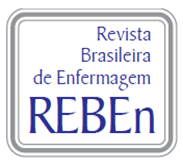 TIPO DE ARTIGOTÍTULO NO IDIOMA ORIGINAL DO ARTIGO (até 15 palavras, contendo 3 descritores utilizados. Fonte 16 em negrito)Título em inglês ou português (se artigo estiver em inglês no original. Fonte 12 em itálico)Título em espanhol ou português (se artigo estiver em espanhol no original. Fonte 12 em itálico)Os dados abaixo (destacados em vermelho) só devem preenchidos após o aceite do manuscrito para publicaçãoAs instruções destacadas em AMARELO devem ser deletadas e substituídas por textoNome completo do primeiro autorIORCID: Informar somente o númeroNome completo do segundo autorIIORCID: Nome completo do terceiro autorIIIORCID: (O número ao lado do nome do autor deve vir em algarismo romano. Lembramos que para pesquisa é permitido até 7 autores. Para os demais artigos, apenas 6 autores)I Instituição principal do autor. Cidade-Estado, País. II Instituição principal do autor (informar outro apenas se for diferente do primeiro autor). Cidade-Estado, País. Como citar este artigo:Inserido pelo escritórioSubmissão: dia-mês-ano         Aprovação: dia-mês-ano  Inseridos pelo escritórioRESUMO(deve conter até 150 palavras. Os subtítulos devem ser em negrito)Objetivo:          Métodos:           Resultados:             Conclusão/ Considerações finais:    Descritores: Informar 5. Todos devem ser com iniciais em maiúsculos e verificados no DECS.ABSTRACT(deve conter até 150 palavras. Os subtítulos devem ser em negrito)Objective:              Methods:         Results:        Conclusion / Final considerations:    Descriptors: Informar 5. Todos devem ser com iniciais em maiúsculos e verificados no MESH.RESUMEN(deve conter até 150 palavras. Os subtítulos devem ser em negrito)Objetivo:         Métodos:         Resultados:       Conclusión / Consideraciones finales:   Descriptores: Informar 5. Todos devem ser com iniciais em maiúsculos e verificados no DECS.AUTOR CORRESPONDENTE             Nome em negrito              E-mail: informarINTRODUÇÃOSeguir as orientações quanto a margens e parágrafos das normas. Evitar subtítulos, e quando indispensáveis iniciar em maiúscula e em negrito.Verificar as normas quanto à utilização de referências, abreviações e figuras.Destacar a lacuna do conhecimento na área estudada. OBJETIVOIniciar com o verbo no infinitivo. MÉTODOSVerificar no checklist os subtítulos a serem utilizados para os artigos de pesquisa. Utilizar o modelo do quadro também presente no checklist para artigos de revisão. Destacar os subtítulos em negrito.RESULTADOSSubtítulos devem estar em negrito.Utilizar a norma de tabulação do IBGE indicado nas Instruções aos Autores. Tabelas, Quadros (de forma editável) e outras Figuras (fluxograma, diagrama) devem ser inseridas no corpo do manuscrito. Para Tabelas ou Quadros, informar o título acima. Fonte, indicar somente se apresentar dados de terceiros. Para Figuras, inserir o título abaixo da imagem.Atenção às abreviações. Em títulos de figuras e subtítulos as abreviações devem estar por extenso. Abreviações de figuras devem ser informadas em nota. Siga as Instruções aos Autores.DISCUSSÃOSempre deverá ser apresentada separada dos resultados. Destacar os subtítulos em negrito.Inserir subtítulos Limitações do Estudo e Contribuições para a Área, conforme indicados no checklist. CONCLUSÃO / CONSIDERAÇÕES FINAISFOMENTO / AGRADECIMENTOInformar a instituição de fomento.Agradecimentos, para participantes não considerados autores, são opcionais.REFERÊNCIASCriar uma lista numerada. Fonte tamanho 11. Verificar se há referências repetidas.Estar nas recomendações Vancouver, conforme exemplos nas Instruções aos Autores. Informar o link de acesso ou DOI.Não ultrapassar a quantidade máxima de páginas e referências permitida.Desabilitar macros ativas (ex. Mendeley, Endnote, etc.). Elas devem estar livres para a normalização.